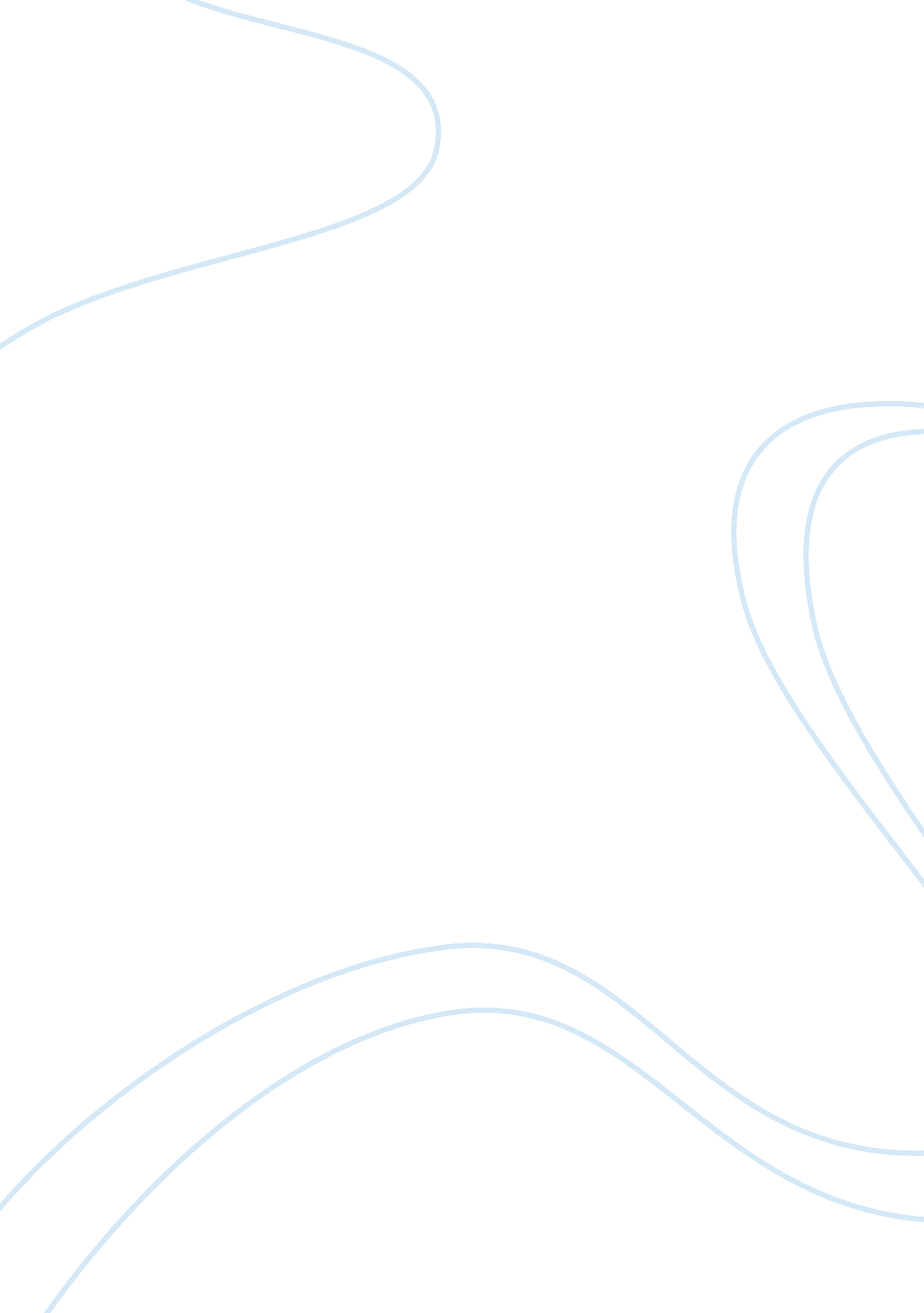 Wayne rooney essay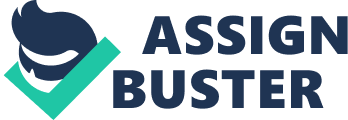 Wayne Mark Rooney was born on October 24th 1985 in Liverpool. He is the star striker for the national soccer team of England, and he also plays for the club Manchester United. He scores goals quite often and is well known for his power, pace and agility. He is also very passionate and puts his all in everything that he does. With these tools Wayne Rooney has the potential to become one of the greatest soccer players of his time. Rooney was the first child of three from is parents Thomas Wayne and Jeannette Marie Rooney. His was raised in Croxteth with his two brothers Graeme and John. All three brothers went to De La Salle School Community College. When Rooney was young his favorite club was Everton and his childhood hero was Duncan Fergunson. After being the best in his school at soccer he was signed on to the club Everton when he was only ten years old but on special terms. He was part of the Everton youth squad and excelled as a star on the team. Since Rooney was under 17 at the time he couldn’t be under a full contract so he was playing for about 80 dollars a week. On October 19th 2002 Rooney played a match against reigning champions Arsenal and scored the game winning goal to end there winning streak. After performing such a courageous feat Rooney was then named the BBC Sports Young Personality of the year in 2002. With the popularity of the hot young soccer player in England swarming Rooney was later drafted to the club Manchester United at the age of nineteen. In his first season Rooney was the teams top league scorer with 11 goals and acquired the PFA Young Player of the Year Award. In September 2005 Rooney was in a UEFA champion’s league to face Villarreal which ended in a drawl. Rooney earned his first trophy in the 2006 League Cup in a win over Wigan Athletic in the final. After this great accomplishment he was later sent to an Amsterdam Tournament to face Porto. But the young star was later sent off after hitting Porto defender Pepe with an elbow. The consequence of his action was a 3 match suspension by the FA. Rooney then decided to threaten to take away the permission of the FA to use his photo rights if the didn’t revoke it. But unfortunately for Rooney it wasn’t in the FA’s jurisdiction. In 2006-07 Rooney went on a ten game scoreless streak until he played the Bolton Wanderers and got a hat trick, which are three goals in one game. This then led to a two year contract extension so he would play for United at least until 2012. By the end of the season Rooney had scored 14 goals, which is pretty good considering he went on a ten game scoreless streak. Rooney got his first medal for winning the league at the end of the 2006-07 season, but he still hasn’t gotten an FA Cup winner’s medal. But he did get a runners-up medal in the 2007 FA Cup Final. Manchester United announced during the post season that Rooney had taken over the number 10 jersey that was given up by Ruud van Nistelrooy, who transferred to Real Madrid. He was given the shirt at a press conference on June 28th 2007 by Denis Law who used to play for Manchester United, who had also worn the number when he was in the club in the 1960s and early 1970s. On 12 August 2007, Rooney fractured his left metatarsal in the first game of the season against Reading. He actually had the same injury in the right foot in 2004. After not being able to play for six weeks, he came back just in time for Manchester United’s 1-0 Champions League group win against Roma on October 2nd. He scored the match’s only goal. About a month after he came back Rooney injured his ankle during a training session on November 9th and missed an additional two weeks. His first match back was against Fulham on December 3rd. Rooney missed ten games and finished the 2007-08 season with 18 goals as United won both the Premier League and the Champions League. Where they defeated their league rivals Chelsea in the games first-ever all-English final. On October 4th 2008 Manchester United Beat Blackburn Rovers. Rooney was the youngest player in league history to make 200 appearances. On January 14th Rooney scored the only goal 54 seconds into the game against Wigan Athletic. Rooney limped off the field with a hamstring ailment after eight minutes into the match. So they subbed in Carlos Tevez but he also got injured several minutes after he entered but stayed on the field. Rooney was out for about three weeks. Rooney ended the season with 20 goals in all the matches he had played behind Ronaldo who had the most goals for the season. Rooney’s start of the new year of 2009 got off to great scoring ways getting a goal in the 90th minute of the 2009 Community Shield even though United lost the game to Chelsea because of getting too many penalties. He then scored the only goal of the opening game of the 2009-10 season against Birmingham City giving him a total of 99 goals. He didn’t get to score in the next game when they lost to Burnley. On August 22nd 2009 he became the 20th Manchester United player to have scored over 100 goals for the club because Rooney scored twice in a 5-0 away win at Wigan Athletic. On August 29th 2009 United played Arsenal at Old Trafford. Rooney scored the tying goal from the penalty spot after Andrei Arshavin fouled him in the penalty box. The game ended 2-1 to Manchester United after Abou Diaby scored an own goal. Five days later Rooney commented on his penalty against Arsenal saying “ Everyone who watches me play knows I am an honest player, I play the game as honestly as I can. If the referee gives a penalty there is nothing you can do. ” On November 28th 2009 Rooney scored his first hat trick after three years in a 4-1 away victory against Portsmouth, with two of the goals being penalties. On December 27th 2009 he was then awarded Man of the Match against Hull. He was involved in all the goals scored in the game, hitting the opener and then giving away the ball for Hull’s tying penalty shot. Rooney forced Andy Dawson into conceding an own goal and then set up Dimitar Berbatov for Manchester United’s third goal which gave them a 3-1 victory. On December 30th 2009 he got another goal in Manchester United’s 5–0 thrashing of Wigan in their last game of the year. On January 23rd 2010 Rooney scored all four goals in Manchester United’s 4–0 win over Hull City three of the goals came in the last 10 minutes of the match. This was the first time in his career that he scored four in one match. On January 27th 2010 he continued his great scoring run by scoring the winning goal wih his head in the last two minutes of the match. This gave Manchester United a 4-3 win taking them into the final it was his first League Cup goal since he made two in the 2006 final. On January 31st 2010 Rooney scored his 100th goal in a 3-1 win against Arsenal. On February 16th 2010 Rooney hit his first European goals of the season scoring two headers in the 3-2 away win against A. C. Milan in their first ever win against them in San Siro. On February 28th 2010, he scored another header against Aston Villa which lead to Manchester United winning the Carling Cup final 2-1. In the second part of United’s European tie against AC Milan, Rooney scored a goal which ended up in a 4-0 home victory giving him 30 goals in the season. He then scored 2 more to just 5 days later in Old Trafford in a 3-0 win over Fulham. In the Champions League Quarter Final against Bayern Munich Rooney crumpled when he twisted his ankle in the last minute of the game. There were fears that he had a serious ligament tear or even a broken ankle but it was turned out that the injury was only a slight ligament tear. But he would be out for 3 to 4 weeks missing Manchester United’s match with Chelsea and the last game against Bayern Munich. It seems whenever Rooney makes a great accomplishment an injury seems to hold him back. But he is only human and hes only at the beginning of his career so who knows what the future can hold for Wayne Rooney. He scores goals quite often and is well known for his power, pace and agility. He is also very passionate and puts his all in everything that he does. With these tools Wayne Rooney has the potential to become one of the greatest soccer players of his time. 